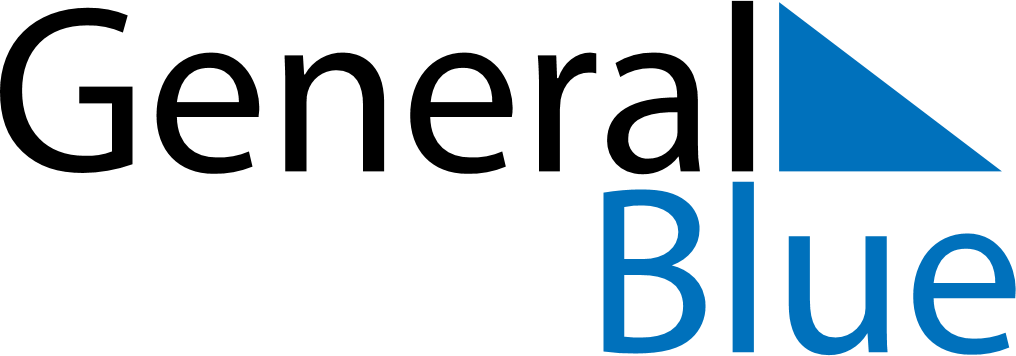 April 2024April 2024April 2024April 2024MozambiqueMozambiqueMozambiqueMondayTuesdayWednesdayThursdayFridaySaturdaySaturdaySunday12345667Women’s Day89101112131314Public Holiday151617181920202122232425262727282930